USŁUGI GEODEZYJNEWojciech Dudziński05-600 Grójec, ul J. Piłsudskiego 15 /ok.1 NIP797-11401-44, Reg::n6708008XJWłaściciele działki nr 181 położonej w Woli Pieczyskiej 	gm. ChynówZAWIADOMIENIEo czynnościach ustalenia przebiegu granicDziałając na podstawie §32 Rozporządzenia Ministra Rozwoju, Pracy i Technologii z dnia 27 lipca 2021 r. w sprawie ewidencji gruntów i budynków (Dz.U.2021 poz.1390) uprzejmie zawiadamiam, że w dniu	19.05.2022	o godz.	12 °0	w obrębie	Wola Pieczyskazostanie przeprowadzone ustalenie przebiegu granic określających granice nieruchomości oznaczonych w ewidencji gruntów i budynków jako działka nr ...179 z działkami sąsiednimi (dz.181)GEODETA U	AWNIONYzińsk i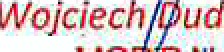 upr.nr 1541405-600 Grójec, ul. Piłudsklego 15 lok.1tel. 48  670 44 05	2-430POUCZENIEZawiadomieni właściciele (władający) gruntami proszeni sąo przybycie w oznaczonym terminie z wszelkimi dokumentami, jakie mogą być potrzebne przy przyjmowaniu granic ich gruntów oraz dokumentami tożsamości.W imieniu osób nieobecnych mogą występować odpowiednio upoważnieni pełnomocnicy . W przypadku współwłasności, współużytkowania wieczystego, małżeńskiej wspólności ustawowej - uczestnikami postępowania są wszystkie strony.Zgodnie z art. 32 ust. 5 Rozporządzenia Ministra Rozwoju, Pracy i Technologiiz dnia 27 lipca 2021 r. w sprawie ewidencji gruntów i budynków (Dz.U.2021 poz.1390) nieusprawiedliwione niestawiennictwo stron nie wstrzymuje czynnościgeodety.